Bent County Projects Summary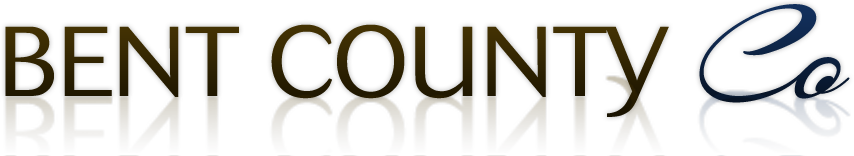 Access To Capital The region has moderate to strong capacity in the availability of debt capital, though the lack of a regional SBA 504 packager is a need to be addressed. There is a need to strengthen existing Revolving loan funds to increase capacity and perhaps to offer niche products. Within Pueblo County, there are strong incentive programs for specific types of industries and job creations. The region, however, is an equity desert, with little access to capital for startups, follow on funding, or private equity funds to help existing businesses to pivot or grow. The strategy is to increase access to equity capital in the region and develop an entrepreneurial ecosystem that supports startups in the tech sector and the intellectual property sector.SCEDD Regional ProgramsProgram- SoCo Angels Support. Provide three years of operational support to develop an early Angel startup network of Accredited Investors to fund the seed stage for tech and intellectual property startups Status of Program- DevelopmentLead- SCEDD, SCIL, SoCo Angels, Program Cost Estimate--$300k per annumFunding Options- EDA technical assistance grant, Foundation grantsProgram: Angel fund. Adjunctive to SoCo Angels, the development of a separate fund can support individual angel investments with an institutional investment or a “sidecar” fund created by accredited investors who want to supplement individual investments with group efforts.Status of Program—ConceptualLead: SCEDD, SCIL, SoCo AngelsProgram Cost Estimate: Institutional fund--$500k; Sidecar fund $500kFunding options: Institutional: Foundations; Sidecar: Accredited investors of SoCo AngelsProgram: SBA 504 Packaging. Re-enter this SBA program with either a stand-alone entity or in partnership with adjoining packagers. This product is a critical credit enhancer for collateral-oriented commercial banks considering startups of between $1 million and $5 million that have commercial real estate for collateral.Status of Program—Early DevelopmentLead: SCEDDProgram cost estimate: Approximately $100k per annum at start, with additional costs dependent on deal flow and generation of fees. Funding Options—Startup loans, Foundation grants, Commercial bank supportProgram: Rural Downtown Mixed-Use Revitalization Program. A revolving low interest loan fund for mixed-use properties in the 8 counties in the southeastern plains that offer low interest loans for both the downstairs commercial and upstairs residential units.Status of Program—Early DevelopmentLead: SCEDD and SECEDProgram cost estimate: $1million Funding Options- Grant $800 DOLA/OEDIT and $200K County matchAgriculture/ RanchingProject- Bent County. Grain Elevator? Status of Project – Concept and PlanningLead – Project Cost Estimate – Funding Options – Project- Value Added Agriculture? Status of Project – Concept and PlanningLead – Project Cost Estimate – Funding Options – Broadband DevelopmentSCEDD Regional ProgramsProgram—Broadband Support Office. SCEDD will create a two to three person office to take the lead in implementing broadband with a regional approach. Local projects need to be rolled up into regional and sub-region initiatives to secure adequate funding and to manage fewer, but larger projects. Part of that effort will be to create a region-wide grant match gap funds to assist with securing funds.Status of Program—In developmentLead—SCEDDProject Cost Estimate--$250k per annum in operational support; $1M per annum in grant match gap fundFunding options—EDA technical assistance grant, DOLA, Electricity providers, County government, Foundation grantsBusiness DevelopmentProject- Fort Lyon SE Colorado Small Business Incubator.  Description.Status of Project – Concept and PlanningLead – Department of Local Affairs (DOLA)Project Cost Estimate - $5,000,000Funding Options – none listedProject- City of Las Animas Industrial Park. Develop city 40-acre tract for industrial, manufacturing, housing or other uses.Status of Project – ConceptLead – City of Las Animas, Public WorksProject Cost Estimate – N/AFunding Options – I & I Reserves and grants through EDA, DOLA and othersProject- Bent County Historic High School Incubator?  Description. Status of Project – Concept and PlanningLead – Bent CountyProject Cost Estimate – N/AFunding Options – Critical InfrastructureProject- City of Las Animas Flood Mitigation. Improvements to city’s storm water facilities including piping, inlets and construction of new surface conveyance facilities, piping and channels.Status of Project – ConceptLead – City of Las Animas, Public WorksProject Cost Estimate – N/AFunding Options – I & I reserves, Water Pollution Control Revolving Fund, and grants through DOLA, CDPHE, CWCB and USDA-RDProject - City of Las Animas Electric Main Feed. Rebuild main feed, built in 1960 into City of Las AnimasStatus of Project – Preliminary engineeringLead – Las Animas Municipal Light & PowerProject Cost Estimate – $5 MillionFunding Options – EDA Match and Capital, County Road and Bridge could blade roads into the work area off of Hwy 50 and Light and Power could provide labor with the demolition of the old structure.Project – City of Las Animas Electric Generation Replacement.  A 6.23 MW system that consists of three(3) Caterpillar 2100 Kw, 13.8 Kv G520sNatural Gas Standby Generator Sets, installed in a pre-fab steel building.Status of Project – Preliminary engineeringLead – Las Animas Municipal Light  PowerProject Cost Estimate - $5,846,300Funding Options – EDA Match and CapitalProject- City of Las Animas Wastewater Plant. Undertaking necessary improvements to city wastewater treatment facility to meet current and upcoming water quality parameter restrictions within city’s discharge permit.Status of Project – PlanningLead – City of Las Animas, Public WorksProject Cost Estimate – N/AFunding Options – Sewer Fund reserves, Water Pollution Control Revolving Fund, and grants through DOLA, CDPHE, CWCB and USDA-RDProject- Lower Arkansas River Water Authority (Mike Weber – Rocky Ford). Undertaking best management practice (BMP) improvements to irrigated fields in Bent and Otero Counties upstream of city wastewater treatment facility to reduce nitrogen, phosphorus, sulfate, selenium and manganese to meet city’s current and upcoming discharge requirements. BMP may consist of changing a field from flood irrigation to center pivot, lining irrigation ponds, enhancing soil matrix, installation of riparian buffer zones, etc.Status of Project – PlanningLead – City of Las Animas, Public WorksProject Cost Estimate   N/AFunding Options – Sewer Fund reserves, Water Pollution Control Revolving Fund, and grants through DOLA, CDPHE, CWCB and USDA-RD.Project- City of Las Animas Water. Replacement of water mains, water service lines and appurtenances throughout city distribution system. (lead service lines)Status of Project – ConceptLead – City of Las Animas, Public WorksProject Cost Estimate – N/AFunding Options – Water Fund reserves, Drinking Water Revolving Fund, Grants through DOLA, CDPHE, CWCB, RDProject- Arkansas Valley Conduit.   Connection to existing	water system, water treatment plant improvements to accommodate new water source, and additional treatment requirements.Status of Project – ConceptLead – Southeast Water Conservancy District (Bill Long, Board of Directors)Project Cost Estimate – N/AFunding Options – Water Fund reserves, Drinking Water Revolving Fund, Grants through DOLA, CDPHE, CWCB, RDProject - Fort Lyon Canal Co. Infrastructure.  Enlargement of Adobe Creek Reservoir to maximum operation water surface 4138	Status of Project – Planned – Site Studies, Hydraulic Modeling and Alternatives. Evaluation Complete.Lead – Fort Lyon Canal CompanyProject Cost Estimate – $10,871,000 Funding Options – Project - Fort Lyon Canal Co. Infrastructure.  Earth removal (phase 2) for left bank expansion.	Status of Project – Planned – Site Studies, Hydraulic Modeling and Alternatives. Evaluation Complete.Lead – Fort Lyon Canal CompanyProject Cost Estimate – $4,397,000 Funding Options – Project - Fort Lyon Canal Co. Infrastructure.  Lower Diversion Dam Replacement Install overshot gates and a skimming weir.	Status of Project – Planned – Site Studies, Hydraulic Modeling and Alternatives. Evaluation Complete.Lead – Fort Lyon Canal CompanyProject Cost Estimate – $2,945,000Funding Options – Project - Fort Lyon Canal Co. Infrastructure.  Upper-Diversion Dam Replacement.  Replacement two radial gates and provide bypass flow measurements.	Status of Project – Planned - Site Studies, Hydraulic Modeling and Alternatives. Evaluation Complete.Lead – Fort Lyon Canal CompanyProject Cost Estimate – $7,371,300Funding Options – Workforce Housing StrategiesProject – Regional (Bent, Crowley, Otero) Single Family rehabilitation for LMI.  20 units per year of single-family, owner-occupied  rehabilitation for LMI, expected to be modified to 120% AMI.Project Status – Active; re-contracting for 2022Lead – Total ConceptProject Cost Estimate - $1,033,008Funding Options – CDBG, NPO RLF, Section 4, Intermediary FundersProject- Housing Rehabilitation and Energy Efficiency Office?  Status of Project – Concept and PlanningLead – Project Cost Estimate - Funding Options – Program- Regional Development Incentives?  Status of Project – Concept and PlanningLead – Project Cost Estimate - Funding Options – Program- Mobile Home Replacement? Status of Project – Concept and PlanningLead – Project Cost Estimate - Funding Options – Program- Downton Mixed-Use Living? Status of Project – Concept and PlanningLead – Project Cost Estimate - Funding Options – Education/Work Force DevelopmentProject- Early Childhood Center Expansion? Status of Project – Concept and PlanningLead – Elsie Goines; Leana GardnerProject Cost Estimate – N/A Funding Options – Program- Fort Lyon CDL Training? Status of Project – Concept and PlanningLead – Project Cost Estimate – N/A Funding Options – Project – Southeast Colorado Region Entrepreneurship programming for 5th – 12th grade public school, private school and home school students in the seven-county area of SE ColoradoStatus of Program – Implemented w/continuing programmingLead – SEBREA Fiscal AgentProject Cost Estimate – N/AFunding Options – Possible grant funding from the Rawlings Foundation, El Pomar, Daniels Fund, and other regional foundations.Project/Program – Fort Lyon Hazardous Materials Testing Lab.  Capital improvement and program funding to develop a regional hazardousmaterial testing lab located at Fort Lyon that will partner with the SECO SBI in workforce development.Status of Project – ConceptLead – Bent County/BCDFProject Cost Estimate – N/AFunding Options – Local matching funds, STEM grant funds, other grant funding, EDA fundsProject – Las Animas - Redevelop Current Building Into Community Co-working space.  Redevelop the current building located at1214 Ambassador Thompson Blvd. into a community co-working space, children’s learning museum, and potentially an office location forremote work (example: Pax8).Status of Project – ConceptLead – Bent County/BCDFProject Cost Estimate – N/AFunding Options – Private investment, local matching funds, grant funds, historical tax credits, History Colorado, Brownfield Tax Credits.Renewable EnergyProject- Fort Lyon Energy Solar. Installation of smaller solar field onsite at Fort Lyon CampusStatus of Project – Concept and PlanningLead – Department of Local Affairs (DOLA)Project Cost Estimate - $150,000Funding Options – DOLA fundsProject- Fort Lyon Energy Solar mega Watt- Installation of large solar field onsite at the Fort Lyon Campus that would connect to the larger power grid in the Lower Arkansas Valley.Status of Project – Concept and PlanningLead – Department of Local Affairs (DOLA)Project Cost Estimate – N/A												Wendy HawthorneFunding Options - These projects can be financed through private entities if they are owned by those entities.Project- City of Las Animas Electric. Replace generators at LA Power Plant and solar.Status of Project – Not GivenLead – Not Given (LA Light and Power?)Project Cost Estimate – N/AFunding Options – Recreation and TourismProject-Southeastern Plains Arkansas River Trail. Fort Lyon to John Martin and Municipalities.  Lower Arkansas River Valley.Status of Project- Concept/PlanningLead- Bent County and DOLAPotential Match- GOCOProject Cost – N/AFunding Options- Project – Colorado Parks and Wildlife Infrastructure. – Installation and maintenance of fish screen on Adobe Creek Reservoir -Blue Lake.	Status of Project – Engineering Designs ready for submittal to State Dam Safety Division.Lead – Colorado Parks and WildlifeProject Cost Estimate – $847,600Funding Options – CPWProject- LA Rec Area?Status of Project- Concept/PlanningLead- City of LA Project Cost – N/AFunding Options- Project- John Martin Boat Ramp? Status of Project – Concept and PlanningLead – 								Need project sheetProject Cost Estimate - Funding Options – Project- Las Animas Fairgrounds? Status of Project – Concept and PlanningLead – 														Project Cost Estimate - Funding Options – Project – Las Animas to Boggsville Bike Path.  Install a paved bike path from the Bent County Courthouse in Las Animas along Hwy 101to Boggsville.Status of Project – ConceptLead – Bent County/BCDFProject Cost Estimate – N/AFunding Options – Local matching funds, SECED Mini grant funds, GOCO grant funds, Colorado Health Foundation grant funds.Health Care/Public Health/ Mental HealthProject- Bent County Urgent Care? Status of Project – Concept and PlanningLead – Project Cost Estimate - Funding Options – 